Здравствуй,  мой юный друг!Скажи мне, пожалуйста, а ты любишь играть?   Какие игры ты знаешь? О каких играх слышал от своих мамы и папы, бабушек и дедушек?  В какие игры ты любишь играть с друзьями? Почему тебе нравится это занятие?Сегодня мы с тобой поговорим о том, во что мы играем и как правильно нужно играть.  На свете существует много игр и все их можно разделить на несколько групп:настольные (мозаики, пазлы, шашки, шахматы, домино, крестики-нолики);спортивные (догонялки, салочки, прятки, волейбол,  футбол, жмурки, ручеёк);познавательные  (поле чудес, бизнесмен, викторины).Игры  развивают силу, ловкость, выносливость, смелость, мышление.Играя,  мы узнаём много интересной и полезной информации, отдыхаем, развлекаемся, соревнуемся друг с другом, общаемся друг с другом.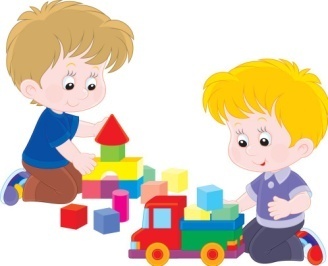 Плюсы игры:                                                                   атмосфера взаимоподдержки и взаимовыручки; возможность проявить свои физические качества;положительные эмоции и удовольствие; тренировка памяти, воображения и внимания; развивается способность быстро принимать решения; воплощение своей фантазии, объединение детей в группы по интересам и увлечениям. А чтобы игра была интересной, вы всегда должны соблюдать правила честного ведения игры:1. Только честная игра на равных, иначе победа не интересна!2. Конечно, обидно, но нельзя злиться на того, по чьей вине, может, и произошло поражение!3. Не злорадствуй, когда другие проигрывают!4. Если выиграл – радуйся, но не зазнавайся! Научи других тому, что сам умеешь!5. Не унывай при неудачах. Учись у других. И главный совет:  в  каждой  игре  вы  должны  быть  доброжелательными  по отношению  друг  другу,  т.е.  быть  дружными.  Мы ссорились, мирились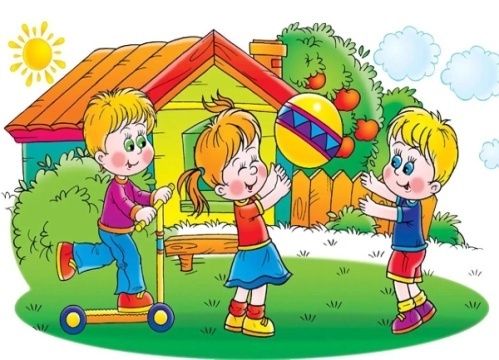 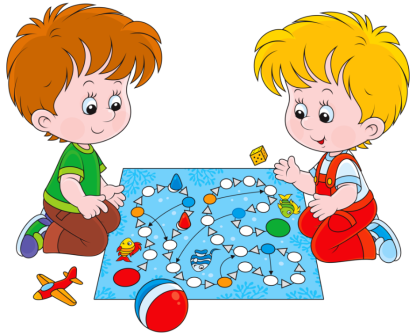 И спорили порой,Но очень подружилисьЗа нашею игрой.Игра игрой сменяется, Кончается игра, А дружба не кончаетсяУра! Ура! Ура!А чтобы игра ваша приносила только радость и удовольствие, необходимо соблюдатьправила безопасности детей во время игр на улице: • Играть следует там, где нет движения транспорта: на детских площадках, в парках,    во дворах, на стадионах, в скверах, на лужайках и т. д. • Следует избегать игр вблизи дорог. • На самокатах, велосипедах, коньках кататься можно только там,    где нет движения транспорта (в парках, на стадионах и т. д.). • Детям до 14 лет запрещено выезжать на велосипеде на проезжую часть дороги.  Пройдя по ссылке, вы сможете повторить  правила безопасного поведения  во время игры:https://yandex.ru/video/preview/?filmId=6881659025599975046&text=видео+на+ютубе+советы+тетушки+сов